]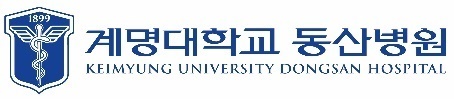                            연구관련 불만 접수서                     [서식 1]*아래는 기록하지 않습니다.*아래는 기록하지 않습니다.*아래는 기록하지 않습니다.*아래는 기록하지 않습니다.*아래는 기록하지 않습니다.*아래는 기록하지 않습니다.접수번호접수일시접수자[연구 정보]IRB No. / 연구제목 :[연구 정보]IRB No. / 연구제목 :[연구 정보]IRB No. / 연구제목 :[연구 정보]IRB No. / 연구제목 :[연구 정보]IRB No. / 연구제목 :[연구 정보]IRB No. / 연구제목 :책임연구자 :책임연구자 :연락처 :연락처 :의뢰자 :의뢰자 :아래의 양식을 이용하여 연구관련 질의, 요청, 고충사항 등을 접수할 수 있습니다.*전화 : 053-258-6694*이메일 : hrpc@dsmc.or.kr *주소 : 대구시 달서구 달구벌대로 1035. 8층.임상연구보호센터아래의 양식을 이용하여 연구관련 질의, 요청, 고충사항 등을 접수할 수 있습니다.*전화 : 053-258-6694*이메일 : hrpc@dsmc.or.kr *주소 : 대구시 달서구 달구벌대로 1035. 8층.임상연구보호센터아래의 양식을 이용하여 연구관련 질의, 요청, 고충사항 등을 접수할 수 있습니다.*전화 : 053-258-6694*이메일 : hrpc@dsmc.or.kr *주소 : 대구시 달서구 달구벌대로 1035. 8층.임상연구보호센터아래의 양식을 이용하여 연구관련 질의, 요청, 고충사항 등을 접수할 수 있습니다.*전화 : 053-258-6694*이메일 : hrpc@dsmc.or.kr *주소 : 대구시 달서구 달구벌대로 1035. 8층.임상연구보호센터아래의 양식을 이용하여 연구관련 질의, 요청, 고충사항 등을 접수할 수 있습니다.*전화 : 053-258-6694*이메일 : hrpc@dsmc.or.kr *주소 : 대구시 달서구 달구벌대로 1035. 8층.임상연구보호센터제보자 정보이름제보자 정보연락처(휴대폰/이메일/주소)제보자 정보*해당 관련자에게 귀하의 연구관련 불만 접수에 대해 공개해도 됩니까? □ 예     □ 아니오*처리 현황에 대해 전달 받기 원합니까? □ 예    □ 아니오*해당 관련자에게 귀하의 연구관련 불만 접수에 대해 공개해도 됩니까? □ 예     □ 아니오*처리 현황에 대해 전달 받기 원합니까? □ 예    □ 아니오*해당 관련자에게 귀하의 연구관련 불만 접수에 대해 공개해도 됩니까? □ 예     □ 아니오*처리 현황에 대해 전달 받기 원합니까? □ 예    □ 아니오*해당 관련자에게 귀하의 연구관련 불만 접수에 대해 공개해도 됩니까? □ 예     □ 아니오*처리 현황에 대해 전달 받기 원합니까? □ 예    □ 아니오연구 정보연구제목 또는연구 설명연구 정보연구자(관련자)이름연구자(관련자)연락처연구관련불만사항 설명해결방안요구사항비고1. 해당 연구자(관련자)와 본 사항을 의논한 적이 있습니까? □ 예      □ 아니오2. 귀하는 상기 연구에 참여했거나 참여 중입니까? □ 예      □ 아니오3. 연구동의서와 설명문 사본을 가지고 있습니까?□ 예 (가능하다면, 연구동의서와 설명문 사본을 함께 제출 부탁드립니다.)□ 아니오1. 해당 연구자(관련자)와 본 사항을 의논한 적이 있습니까? □ 예      □ 아니오2. 귀하는 상기 연구에 참여했거나 참여 중입니까? □ 예      □ 아니오3. 연구동의서와 설명문 사본을 가지고 있습니까?□ 예 (가능하다면, 연구동의서와 설명문 사본을 함께 제출 부탁드립니다.)□ 아니오1. 해당 연구자(관련자)와 본 사항을 의논한 적이 있습니까? □ 예      □ 아니오2. 귀하는 상기 연구에 참여했거나 참여 중입니까? □ 예      □ 아니오3. 연구동의서와 설명문 사본을 가지고 있습니까?□ 예 (가능하다면, 연구동의서와 설명문 사본을 함께 제출 부탁드립니다.)□ 아니오1. 해당 연구자(관련자)와 본 사항을 의논한 적이 있습니까? □ 예      □ 아니오2. 귀하는 상기 연구에 참여했거나 참여 중입니까? □ 예      □ 아니오3. 연구동의서와 설명문 사본을 가지고 있습니까?□ 예 (가능하다면, 연구동의서와 설명문 사본을 함께 제출 부탁드립니다.)□ 아니오